Microsoft PowerPoint 
Les 1 Kennismaken met PowerPoint de basisWat is PowerPoint?Met PowerPoint kunnen we voorstellingen en presentaties maken door middel van dia's die zijn gevuld met teksten, afbeeldingen, films, grafieken en geluiden.De werkomgeving – Menubalk - Werkbalken - Het LintVan boven naar beneden:Titelbalk en De werkbalk Snelle toegangRechterkant knoppen naast de gebruikersnaam: 
Weergaveoptie voor het lint – Minimaliseren - Maximaliseren en SluitenDe Menu tabbladenHet Lint Werkblad (grote werkvenster in het midden)Navigatievenster (venster links waar de dia’s staan)Statusbalk met daarin de verschillende weergaveknoppen en de zoomregelaar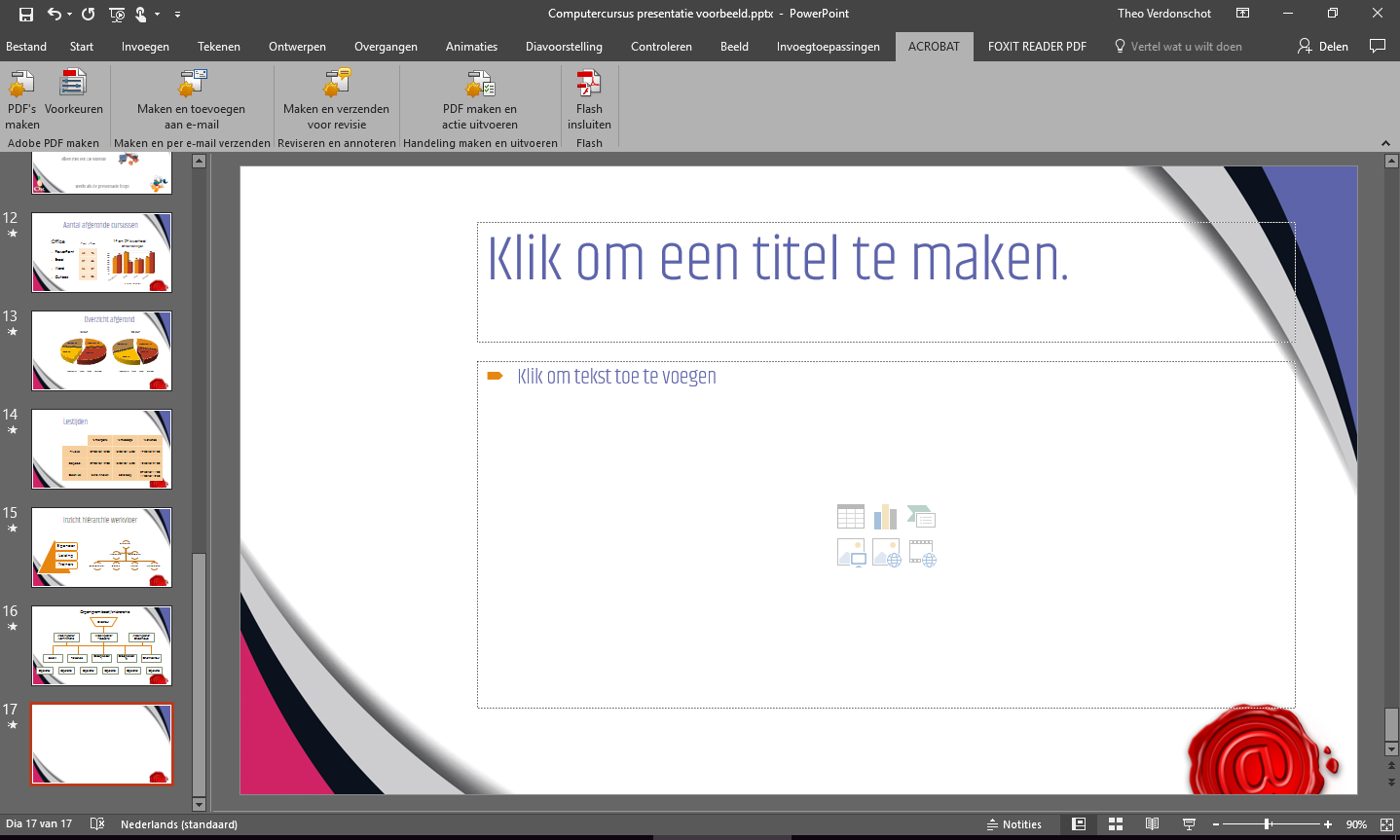 Het Lint bestaat uit 10 of meer tabbladen:Bestand - Start - Invoegen – Teken - Ontwerpen - Overgangen - Animaties - Diavoorstelling - Controleren – Beeld – eventueel Invoegtoepassingen voor een mediaprogramma etc. en Acrobat voor pdf-onderdelen te maken. Al deze menu’s zijn weer onderverdeeld zijn in groepen, de belangrijkste hiervan gaan we tijdens de presentatie gebruiken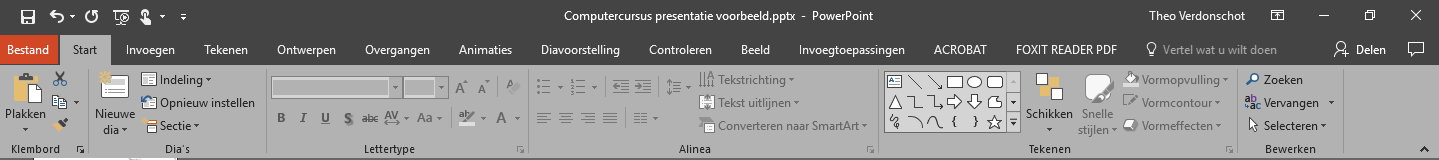 De werkbalk "Snelle toegang" aanpassenOpen de lijst. (op het pijltje)Klik op bijv. Printer (deze staat nu in het minilint).Zo ook Afdrukvoorbeeld en Nieuw aanklikken en toevoegen aan de werkbalkTijdelijke TekstvakkenPowerPoint wordt standaard in een lege presentatie weergegeven. Deze presentatie bestaat uit één dia.Alleen de 1e dia start met twee Tekstvakken, de opvolgende starten met Titel en objectAfmetingen wijzigen door in het hoekje te slepen tot gewenste maat.Tekstvak verplaatsen kan met het kruis op de rand van het vak.Het cirkeltje draait eventueel het vakOm een Tekstvak te verwijderen klik je op de rand - Delete Om tekst toe te voegen klik in het Tekstvak, en begin te typen.Om een tekstvak toe te voegen klik op rand Ctrl + C + V 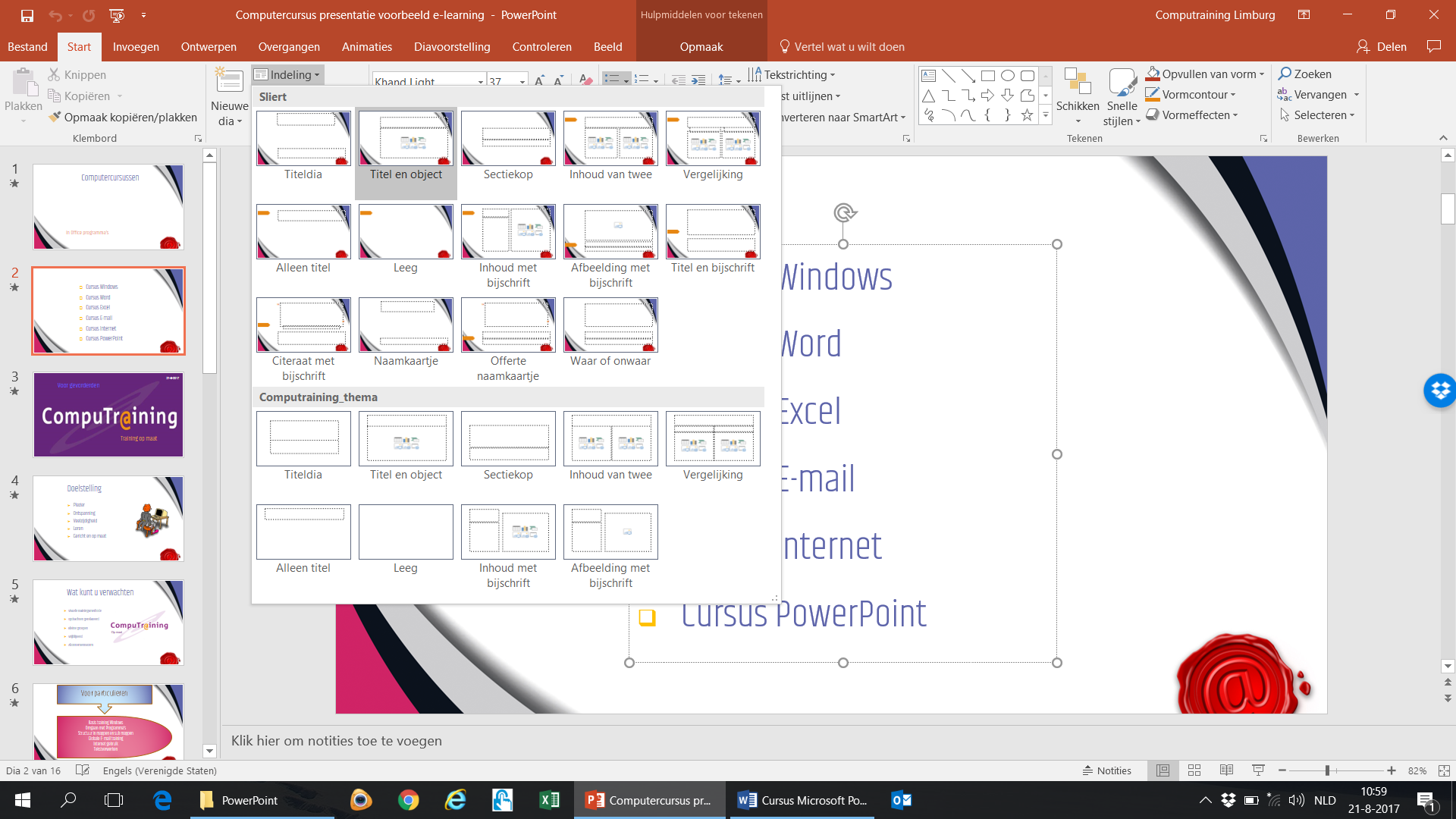 Dia-indelingVia het tabblad Start - Indeling Er zijn 14 verschillende indelingen. 
Standaard is de Titeldia.Verder hebben we nog:"Titel en object" dia."Sectiekop" dia."Inhoud van twee" dia.	"Vergelijking" dia."Alleen titel" dia."Lege titel" dia."Inhoud met bijschrift" dia."Afbeelding met bijschrift" dia.Etc.